Asnuntuck                       CLASS SCHEDULE REGISTRATION FORM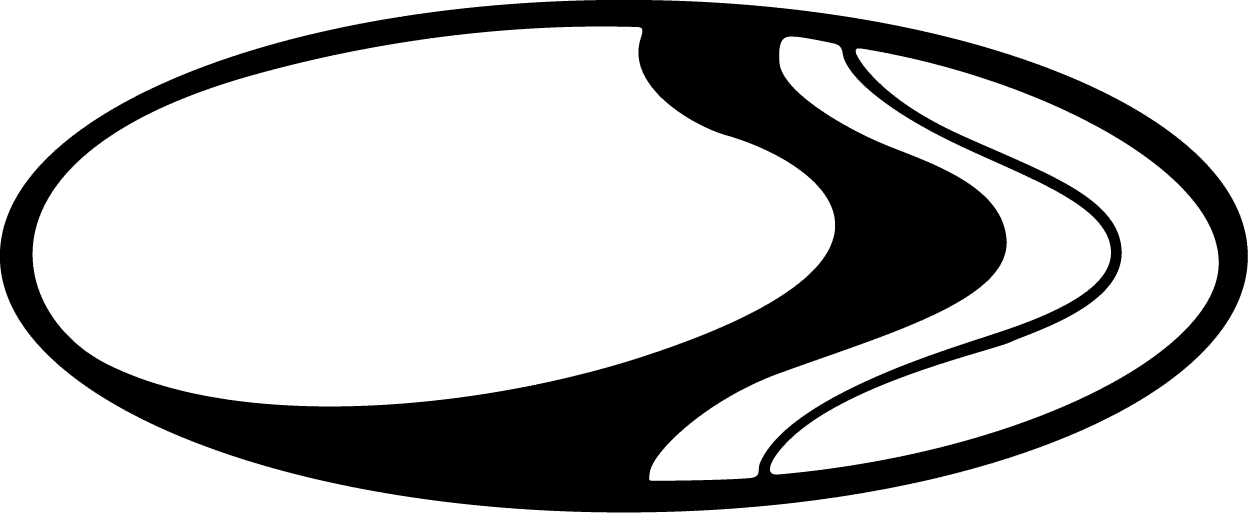 Community College        Registrar’s Office, 170 Elm Street, Enfield, CT  06082 				       (860) 253-3017    Fax: (860) 253-3016Semester:          FALL 20 ____	   SPRING 20 ____           SUMMER 20 _____	WINTER 20____Student ID #  _____________________           DOB ________________NAME:  ______________________________________________________________________________________           	      Last						First				Middle/Maiden NameIf any of your contact information has changed, please complete the following:          Mailing Address __________________________________________________ Home Phone __________________				Number and Street________________________________________________________________ Cell Phone ___________________    				City, State, ZipEmail Address ____________________________________________________ Work Phone __________________Advisor’s Signature___________________________________________________   Date  _____________________Payment Information:  Prior to the Tuition Due Date all fees are due at the time of registration including Application, Student Activity, College Service, Lab and Installment Plan Fees (if applicable).  As of the Tuition Due Date, full payment of tuition and fees is due at the time of registration.  Application, Student Activity and College Services fees are NON-REFUNDABLE.  Registering for classes obligates you to pay for the courses you have registered for.  The liability for the tuition and fees is incurred at the time of registration.  By registering for classes, you are now responsible for payment.  Failure to pay these fees at the time of registration MAY result in the cancellation of your registration.  Students are responsible for payment of all non-refundable fees, even if the student withdraws or is removed from the class for non-payment. Please see our refund policy at www.asnuntuck.edu/tuition-fees or you may obtain a Student Refund Policy brochure at the Cashier’s Office.To the best of my knowledge, the information on this registration form is complete and accurate.  I assume responsibility for knowing and following course prerequisites, co-requisites, program requirements, and payment obligations.Student Signature ________________________________________________           Date _____________________Notice of Non-discrimination: Asnuntuck Community College does not discriminate on the basis of race, color, religious creed, age, sex, national origin, marital status, ancestry, present or past history of mental disorder, learning disability or physical disability, sexual orientation, gender identity and expression or genetic information in its programs and activities. In addition, the College does not discriminate in employment on the basis of veteran status or criminal record. The following individuals have been designated to handle inquiries regarding the non-discrimination policies: Yhara Zelinka, Title IX Coordinator, yzelinka@asnuntuck.edu (860) 253-3092 and Deborah Kosior, 504/ADA Coordinator, AS-DisabilityServices@asnuntuck.edu (860) 253-3005, Asnuntuck Community College, 170 Elm Street, Enfield, CT 06082.Políticas Antidiscriminatorias: Asnuntuck Community College no discrimina por razones de raza, color, creencias religiosas, edad, género, nacionalidad, estado civil, ascendencia, historia presente o pasada de discapacidad mental o física, problemas de aprendizaje, orientación sexual, Identidad y expresión de género, o información genética, en sus programas o actividades. Adicionalmente Asnuntuck no discrimina individuos por razones pertinentes a la categoría de veteranos o historia criminal. Las siguientes personas han sido designadas para resolver cualquier inquietud pertinente a las políticas antidiscriminatorias: Yhara Zelinka, Title IX Coordinator, yzelinka@asnuntuck.edu (860) 253-3092 and Deborah Kosior, 504/ADA Coordinator, AS-DisabilityServices@asnuntuck.edu  (860) 253-3005, Asnuntuck Community College, 170 Elm Street, Enfield, CT 06082.                                   Updated August 2018CRNSUBJ.CRSE. TitleCRDaysTime  M  T  W  R  F  S  M  T  W  R  F  S  M  T  W  R  F  S   M  T  W  R  F  S  M  T  W  R  F  S  M  T  W  R  F  S  M  T  W  R  F  S